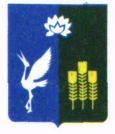 МУНИЦИПАЛЬНЫЙ КОМИТЕТЧкаловского сельского поселенияСпасского муниципального районаРЕШЕНИЕ   «14»  декабря 2016 года  	                  с. Чкаловское			                         №68Об утверждении Итогового протокола публичных слушаний по проекту бюджета администрации Чкаловского сельского поселения на 2017 год и плановый  период 2018-2019 гг.	Руководствуясь Федеральным законом Российской Федерации от 06 октября 2003 года №131 «Об общих принципах организации местного самоуправления в Российской Федерации», Уставом Чкаловского сельского поселения, Положением «О порядке проведения публичных слушаний», утвержденного решением муниципального комитета Чкаловского сельского поселения от 11 августа 2005 года №7, муниципальный комитет Чкаловского сельского поселения  РЕШИЛ:
 Утвердить Итоговый протокол публичных слушаний от 30 ноября 2016 года по проекту бюджета администрации Чкаловского сельского поселения на 2017 год и плановый период 2018-2019 гг.Решение вступает в силу после официального опубликования в средствах массовой информации Чкаловского сельского поселения в газете «Родные просторы» и на сайте Администрации Спасского муниципального района.Председатель муниципального комитетаЧкаловского сельского поселения                                       __________ Ухань О.А.Итоговый протокол публичных слушанийПубличные слушания назначены решением муниципального комитета Чкаловского сельского поселения  №63 от 09 ноября 2016 года.Тема публичных слушаний: по проекту решения о бюджете Чкаловского сельского поселения Инициаторы проведения публичных слушаний: Муниципальный комитет Чкаловского сельского поселенияДата проведения публичных слушаний: 30 ноября 2016 года.Председатель оргкомитета по подготовке                                                                                                 ____________ Ухань О.А.и проведению публичных слушаний          Секретарь                                                                                                                                                      _____________ Михайлович Р.В.№ вопросаВопросы, вынесенные на обсуждение№ реко-мен-дацииДата внесения рекомендацииПредложения и рекомендации экспертовПредложение внесено (поддержано)Примечаниерекомендаций не поступило